ЧЕРКАСЬКА МІСЬКА РАДА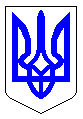 ЧЕРКАСЬКА МІСЬКА РАДАВИКОНАВЧИЙ КОМІТЕТРІШЕННЯВід 26.03.2019 № 331Про надання дозволу департаменту організаційного забезпечення Черкаськоїміської ради здійснювати оплату за використану електричну енергіюта надані послуги з розподілу (передачі)електричної енергії  об’єкту: будівля майнового комплексу по вул. Благовісній, 170 у м. ЧеркасиВідповідно до підпункту 1 пункту «а» статті 29 Закону України «Про місцеве самоврядування в Україні» та у зв’язку з виробничою і організаційною необхідністю, набранням чинності Закону України «Про ринок електричної енергії» та укладенням департаментом організаційного забезпечення Черкаської міської ради договору про постачання електричної енергії з ТОВ «Черкасиенергозбут», а також договору про закупівлю (робіт, послуг) за державні кошти з ПАТ «Черкасиобленерго» в особі Черкаського РЕМ, з метою недопущення перерв в електропостачанні Управління з питань державної реєстрації департаменту організаційного забезпечення Черкаської міської ради, Управління надання адміністративних послуг департаменту управління справами та юридичного забезпечення Черкаської міської ради, міського будинку ім. І.Кулика, Черкаського міського БПМЦ (шаховий клуб), Черкаського міського центру соціальних служб, Служби у справах дітей Черкаської міської ради, виконавчий комітет Черкаської міської ради ВИРІШИВ:1. Департаменту організаційного забезпечення Черкаської міської ради здійснювати платежі за використану електричну енергію  у  2019 р. і за послуги з розподілу (передачі) електричної енергії об’єкту: електропостачання  будівля майнового комплексу по вул. Благовісній, 170 у м. Черкаси (трансформаторної  підстанції №657). 2. Директору департаменту організаційного забезпечення Черкаської міської ради та директору комунального підприємства «Черкасиінвестбуд» Черкаської міської ради вчинити необхідні дії, щодо реалізації виконання цього рішення в строк протягом семи днів з моменту прийняття рішення.3. Уповноважити заступника директора департаменту організаційного забезпечення – начальника управління з питань державної реєстрації Черкаської міської ради Іляшенка В.В. подати документи для внесення змін у договір для надання послуг з розподілу електричної енергії.4. Контроль за виконанням рішення покласти на заступника міського голови з питань діяльності виконавчих органів ради Ботнара Ю.А. Заступник  міського голови								   з питань діяльності виконавчихорганів ради                                                                                               Л.І. Бордунос